PRODUCT NAME:			MAXPIPE100 – WATER ACTIVATED PIPE REPAIR TAPEMANUFACTURER:	MAXKOTE LTD, 19 Kirkgate, LS25 6BHTELEPHONE NUMBER:			01977 682 903EMAIL: 					info@maxkote.co .ukDISCLAIMER: The information supplied in the MSDS is correct at the time of writing and date of issue. No warranties, expressed or implied, including, but not limited to, any implied warranty of merchantability or fitness for particular purpose or course of performance or usage of trade. The user of the material is responsible for ensuring the suitability of this product for application. Date of issue: 14th January 2018Document Number 1037/101/version 3: SECTION 1: Identification of Substance/ Preparation and CompanyProduct identifier	MAXPIPE100 – WATER ACTIVATED PIPE REPAIR TAPE1.2 	Relevant identified uses of the substance or mixture and uses advised againstAliphatic polyamine hardener blend with inert fillers for repairing metalwork1.3 	Details of the supplier of the safety data sheet	MaxKote Ltd, 19, Kirkgate, LS25 6BHTel: 01977 682 903  Email: info@maxkote.co.uk1.4 	Emergency telephone number01977 682 903  (9am to 5pm)SECTION 2: Hazards Identification2.1 	Classification of the substance or mixtureDangerous  substances(67/548/EEC)/preparations(1999/45/EC)  directiveIndication  of  dangerHarmful.Carcinogenic  (Category  3).Sensitising2.2 	Label elementsLabelling in accordance with the Classification Labelling and Packaging Regulation EC (no) 1272/2008Pictograms:		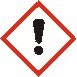 Signal Word:		 HARMFULContains:		4,4'-methylenediphenyl  diisocyanateRisk  phrasesR36/37/38	Irritating  to  eyes,  respiratory  system  and  skin.R42/43	May  cause  sensitisation  by  inhalation  and  skin  contact.R48/20	Harmful:  danger  of  serious  damage  to  health  by  prolonged  exposure  through  inhalation.R40	Limited  evidence  of  a  carcinogenic  effect.Safety  phrasesS22	Do  not  breathe  dust.S23A	Do  not  breathe  vapour.S36/37	Wear  suitable  protective  clothing  and  gloves.S45	In  case  of  accident  or  if  you  feel  unwell,  seek  medical  advice  immediately  (show  the  label  wherepossible).Special  provisions  concerning  the  labelling  of  certain  substancesContains  isocyanates.  See  information  supplied  by  manufacturer.2.3 	Other hazardsPersons  previously  sensitized  to  isocyanates  may  develop  a  cross-sensitization  reaction  to  other  isocyanates.SECTION 3: Composition/ Information on Ingredients3.1 	SubstancesNot applicable, product is a mixture.3.2 	MixturesContains the following hazardous components above thresholds of concern:See section 16 for full description of R phrases and H statements.SECTION 4: First Aid Measures4.1.  Description  of  first  aid  measuresEye  contactImmediately  flush  with  large  amounts  of  water.  Remove  contact  lenses  if  easy  to  do.  Continue  rinsing.  Get Medical attention.Skin  contactImmediately  wash  with  soap  and  water.  Remove  contaminated  clothing  and  wash  before  reuse.  If  signs/symptoms        develop, get  medical  attention. InhalationRemove  person  to  fresh  air.  If  you  feel  unwell,  get  medical  attention. If  swallowedRinse  mouth.  If  you  feel  unwell,  get  medical  attention.4.2.  Most  important  symptoms  and  effects,  both  acute  and  delayedSee  Section  11.1  Information  on  toxicological  effects4.3.  Indication  of  any  immediate  medical  attention  and  special  treatment  requiredNot  applicableSECTION 5: Fire Fighting Measures5.1.  Extinguishing  mediaIn  case  of  fire:  Use  a  fire  fighting  agent  suitable  for  flammable  liquids  or  gases  such  as  dry  chemical  or  carbon  dioxide.5.2.  Special  hazards  arising  from  the  substance  or  mixtureNone  inherent  in  this  product.5.3.  Advice  for  fire-fightersNo  unusual  fire  or  explosion  hazards  are  anticipated.SECTION 6: Accidental Release Measures6.1.  Personal  precautions,  protective  equipment  and  emergency  proceduresEvacuate  area.  Ventilate  the  area  with  fresh  air.  Refer  to  other  sections  of  this  SDS  for  information  regarding  physical  andhealth  hazards,  respiratory  protection,  ventilation,  and  personal  protective  equipment.6.2.  Environmental  precautionsAvoid  release  to  the  environment.6.3.  Methods  and  material  for  containment  and  cleaning  upCollect  as  much  of  the  spilled  material  as  possible.  Place  in  a  container  approved  for  transportation  by  appropriateauthorities,  but  do  not  seal  the  container  for  48  hours  to  avoid  pressure  build-up.  Clean  up  residue  with  an  appropriate  solventselected  by  a  qualified  and  authorised  person.  Ventilate  the  area  with  fresh  air.  Read  and  follow  safety  precautions  on  thesolvent  label  and  Safety  Data  Sheet.  Dispose  of  collected  material  as  soon  as  possible.6.4.  Reference  to  other  sectionsRefer  to  Section  8  and  Section  13  for  more  informationSECTION 7: Handling and Storage7.1.  Precautions  for  safe  handlingFor  industrial  or  professional  use  only.  Do  not  use  in  a  confined  area  or  areas  with  little  or  no  air  movement.  Do  not        handle until  all  safety  precautions  have  been  read  and  understood.  Do  not  breathe  dust/fume/gas/mist/vapours/spray.  Do  not  get  ineyes,  on  skin,  or  on  clothing.  Do  not  eat,  drink  or  smoke  when  using  this  product.  Wash  thoroughly  after  handling.Contaminated  work  clothing  should  not  be  allowed  out  of  the  workplace.  Wash  contaminated  clothing  before  reuse.      Keep away  from  reactive  metals  (eg.  Aluminum,  zinc  etc.)  to  avoid  the  formation  of  hydrogen  gas  that  could  create  a explosionhazard.  Use  personal  protective  equipment  (eg.  gloves,  respirators…)  as  required.7.2.  Conditions  for  safe  storage  including  any  incompatibilitiesKeep  container  tightly  closed  to  prevent  contamination  with  water  or  air.  If  contamination  is  suspected,  do  not  resealcontainer.  Store  away  from  areas  where  product  may  come  into  contact  with  food  or  pharmaceuticals.  Store  away  fromstrong  bases.7.3.  Specific  end  use(s)See  information  in  Section  7.1  and  7.2  for  handling  and  storage  recommendations.  See  Section  8  for  exposure  controls  andpersonal  protection  recommendations.SECTION 8: Exposure Controls/ Personal Protection8.1 	Control parameters 8.2 	Exposure controls8.2.1.  Engineering  controlsUse  general  dilution  ventilation  and/or  local  exhaust  ventilation  to  control  airborne  exposures  to  below  relevant  ExposureLimits  and/or  control  dust/fume/gas/mist/vapours/spray.  If  ventilation  is  not  adequate,  use  respiratory  protection                equipment.8.2.2.  Personal  protective  equipment  (PPE)Eye/face  protectionWear  eye/face  protection.The  following  eye  protection(s)  are  recommended:  Indirect  vented  goggles.Skin/hand  protectionWear  protective  gloves  and  protective  clothing.Gloves  made  from  the  following  material(s)  are  recommended:  Butyl  rubber.Nitrile  rubber.The  following  protective  clothing  material(s)  are  recommended:Apron  -  polymer  laminateRespiratory  protectionIn  case  of  inadequate  ventilation  wear  respiratory  protection.SECTION 9: Physical/ Chemical Properties9.1.  Information  on  basic  physical  and  chemical  propertiesPhysical  state	Solid.Specific  Physical  Form:	BandageAppearance/Odour	Slightly  earthy  odour;  Off  white  colourpH	Not  applicable.Boiling  point/boiling  range	>=210  ºC  [Details:Resin  only]Melting  point	No  data  available.Flammability  (solid,  gas)	Not  classifiedExplosive  properties	Not  classifiedOxidising  properties	Not  classifiedFlash  point	200  ºC  [Details:Resin  only]Autoignition  temperature	No  data  available.Flammable  Limits(LEL)	Not  applicable.Flammable  Limits(UEL)	Not  applicable.Vapour  pressure	0  Pa  [@  24  ºC  ]Relative  density	1.210  [Ref  Std:WATER=1]Water  solubility	Slight  (less  than  10%)Partition  coefficient:  n-octanol/water	Not  applicable.Evaporation  rate	Not  applicable.Vapour  density	No  data  available.Viscosity	No  data  available.Density	1.21  g/ml  [Details:Resin  only]9.2.  Other  informationVolatile  organic  compounds  (VOC)	0  g/l  [Test  Method:Estimated]Percent  volatile	0  %  weightSECTION 10: Stability And Reactivity10.1  ReactivityThis  material  may  be  reactive  with  certain  agents  under  certain  conditions  -  see  the  remaining  headings  in  this  section10.2  Chemical  stabilityStable.10.3  Possibility  of  hazardous  reactionsHazardous  polymerisation  will  not  occur.10.4  Conditions  to  avoidNone  known.10.5  Incompatible  materialsAlcohols.Reactive  metalsStrong  bases.Water/ Moisture10.6  Hazardous  decomposition  productsSubstance	ConditionCarbon  dioxide.	Not  specified.Carbon  monoxide.	Not  specified.Hydrogen  cyanide.	Not  specified.   Oxides  of  nitrogen.				             Not  specifiedSECTION 11: Toxicological InformationThe  information  below  may  not  be  consistent  with  the  material  classification  in  Section  2  if  specific    ingredient classifications  are  mandated  by  a  competent  authority.  In  addition,  toxicological  data  on  ingredients    may  not  bereflected  in  the  material  classification  and/or  the  signs  and  symptoms  of  exposure,  because  an               ingredient  may  bepresent  below  the  threshold  for  labelling,  an  ingredient  may  not  be  available  for  exposure,  or  the  data  may  not  berelevant  to  the  material  as  a  whole.11.1  Information  on  Toxicological  effectSigns  and  Symptoms  of  ExposureBased  on  test  data  and/or  information  on  the  components,  this  material  may  produce  the  following      health  effects:Eye  contactSevere  eye  irritation:  Signs/symptoms  may  include  significant  redness,  swelling,  pain,  tearing,  cloudy  appearance  of  thecornea,  and  impaired  vision.Skin  contactAllergic  skin  reaction  (non-photo  induced):  Signs/symptoms  may  include  redness,  swelling,  blistering,  and  itching.  SkinIrritation:  Signs/symptoms  may  include  localized  redness,  swelling,  itching,  dryness,  cracking,  blistering,  and  pain.InhalationAllergic  respiratory  reaction:  Signs/symptoms  may  include  difficulty  breathing,  wheezing,  cough,  and  tightness  of  chest.Respiratory  tract  irritation:  Signs/symptoms  may  include  cough,  sneezing,  nasal  discharge,  headache,  hoarseness,  and  noseand  throat  pain.  May  cause  target  organ  effects  after  inhalation.IngestionGastrointestinal  irritation:  Signs/symptoms  may  include  abdominal  pain,  stomach  upset,  nausea,  vomiting  and  diarrhoea. May  be  harmful  if  swallowed. Physical  Blockage:  Signs/symptoms  may  include  cramping,  abdominal  pain,  and  constipation.Target  Organ  Effects:Prolonged  or  repeated  exposure  may  cause:Respiratory  effects:  Signs/symptoms  may  include  cough,  shortness  of  breath,  chest  tightness,  wheezing,  increasedheart  rate,  bluish  coloured  skin  (cyanosis),  sputum  production,  changes  in  lung  function  tests,  and  respiratory  failure.Carcinogenicity:Contains  a  chemical  or  chemicals  which  can  cause  cancer.Additional  information:Persons  previously  sensitised  to  isocyanates  may  develop  a  cross-sensitisation  reaction  to  other  isocyanates.SECTION 12: Ecological InformationThis product has not been tested. Judgements on the expected toxicity of this product have been made based upon consideration of its major components.12.1 	ToxicityThis product contains components which are considered to be harmful to aquatic organisms and may cause long-term adverse effects in the aquatic environment. Once cured the toxicity of the product is expected to decrease.12.2 	Persistence and degradabilityThis product is not expected to be readily biodegradable. 12.3 	Bioaccumulative potentialThis product is expected to have a low bioaccumulation potential.12.4 	Mobility in soilCured product is expected to be immobile. 12.5 	Results of PBT and vPvB assessmentNone of the components are known to be PBT or vPvB.12.6 	Other adverse effectsNone known.SECTION 13: Disposal Considerations13.1 	Waste treatment methodsIn uncured state, dispose as chemical waste in accordance with local regulations. Waste from this product may present long term environmental hazards. Thus landfill sites must be considered less acceptable than incineration.In cured state when mixed correctly with the base component, dispose as solid wasteEmpty containers should be disposed of as chemical waste. SECTION 14: Transport InformationGeneral: 	Transport and labelling requirements will alter depending on the size of the packaging. Please refer to local  transport regulations. SECTION 15: Regulatory Information15.1 	Safety, health and environmental regulations/legislation specific for the substance or mixtureAll components are listed as existing substances in Europe15.2 	Chemical Safety AssessmentA Chemical Safety Assessment has not been carried out for this product.SECTION 16: Other InformationRevision information: Reformatted in accordance with Regulation 453/2010 and Regulation 1272/2008. List of Abbreviations used in this SDS:CAS	Chemical Abstracts ServiceCLP	Classification, Labelling and Packaging Regulation (EC) no 1272/2008DSD	Dangerous Substances Directive 67/548/EECDPD	Dangerous Preparations Directive 1999/45/ECEC	European Community/CommissionPBT	Persistent, Bioaccumulative and ToxicREACH	Registration, Evaluation, Authorisation and Restriction of Chemicals Regulation (EC) no 1907/2006vPvB	very Persistent, very BioaccumulativeReferences:ECHA Classification and Labelling inventoryECHA database of disseminated registration dossiersSupplier’s Safety Data SheetsMethod used for classification of mixtures:Ingredient based approachesR Phrases and H Statements used in Section 3R36		Irritating to eyesR36/38		Irritating to eyes and skin, R37		Irritating to respiratory system, R41		Risk of serious damage to eyes,R43		May cause sensitisation by skin contactR48/20/21/22;	Harmful: Danger of serious damage to health by prolonged exposure through inhalation, in contact with skin and if swallowed.Training requirements for workersNo special training requirements.IngredientCAS  NbrEU  Inventory%  by  WtClassificationFibre  glass65997-17-3EINECS  266-046-050  -  60Non-hazardous  ingredientsNone35  -  404,4'-methylenediphenyl  diisocyanate101-68-8EINECS  202-966-05  -  15Carc.Cat.3:R40;  Xn:R20-48/20;Xi:R36-37-38;  R42-43  -  Nota2,C  (EU)Acute  Tox.  4,  H332;  Skin  Irrit.2,  H315;  Eye  Irrit.  2,  H319;Resp.  Sens.  1,  H334;  Skin  Sens.1,  H317;  Carc.  2,  H351;  STOTSE  3,  H335;  STOT  RE  2,  H373  -Nota  2,C  (CLP)Substance Name8 hour exposure limitNotes, SourceFree IsocyanatesTWA: 0.005; STEL:0.02 ppmRespiratory sensitizerFibre GlassTWA (as dust): 10mg/m³Glass filamentsTWA  (as fiber): 5mg/m³ADRIMDGICAO14.1 UN Number Non HazardousNon HazardousNon Hazardous14.2 UN Proper shipping name14.3 Transport hazard class(es)14.4 Packing group14.5 Environmental hazards14.6 Special precautions for user14.7 Transport in bulk according to Annex II of MARPOL 73/78 and the IBC Code